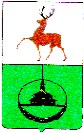 Администрация городского округа город Кулебаки Нижегородской областиП О С Т А Н О В Л Е Н И Е№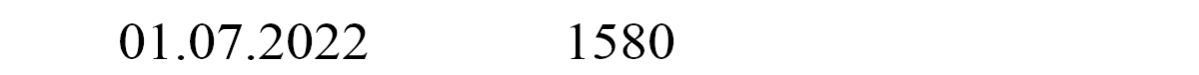 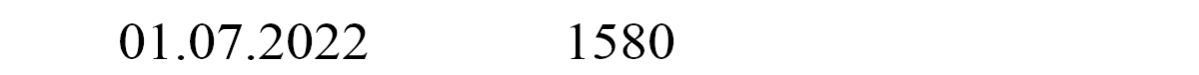 О внесении изменений в постановление администрации городского округа город Кулебаки от 21.12.2021 № 2836 «Об утверждении Положения об оплате труда работников Муниципального автономного учреждения «Редакционно - издательский центр «Кулебакский металлист»»В соответствии с Трудовым кодексом	Российской	Федерации, постановлением	администрации	городского      округа	город      Кулебаки Нижегородской области от 16.10.2020 № 1702 «Об утверждении Положения об отраслевой системе оплаты труда работников муниципальных казенных, бюджетных и автономных учреждений городского округа город Кулебаки Нижегородской области», в целях реализации постановления администрации городского округа город Кулебаки Нижегородской области от 28.10.2021 № 2281 «О мерах по увеличению оплаты труда работникам бюджетного сектора экономики городского округа город Кулебаки Нижегородской области», руководствуясь Уставом городского округа город Кулебаки Нижегородской области, администрация городского округа город Кулебаки Нижегородской областип о с т а н о в л я е т:1. Внести следующие изменения в постановление администрации городского округа город Кулебаки от 21.12.2021 № 2836 «Об утверждении Положения об оплате труда	работников	Муниципального автономного учреждения «Редакционно - издательский центр «Кулебакский металлист»» (далее - постановление):21.1. В Положении об оплате труда работников муниципального автономного учреждения "Редакционно-издательский центр "Кулебакский металлист", утвержденным постановлением, Приложение 1 и Приложение 2 изложить в новой прилагаемой редакции.2. Настоящее постановление вступает в силу с даты подписания и распространяет свое действие на правоотношения, возникшие с 1 июня 2022 г.3. Контроль исполнения настоящего постановления возложить на заместителя главы администрации городского округа город Кулебаки по общим вопросам В.Б.Крючкова.И.о.главы местного самоуправления	А.А.Паятелев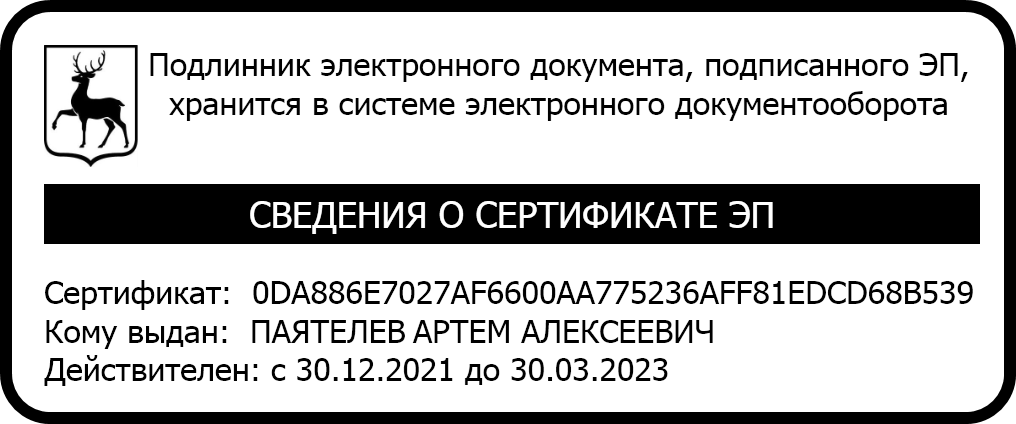 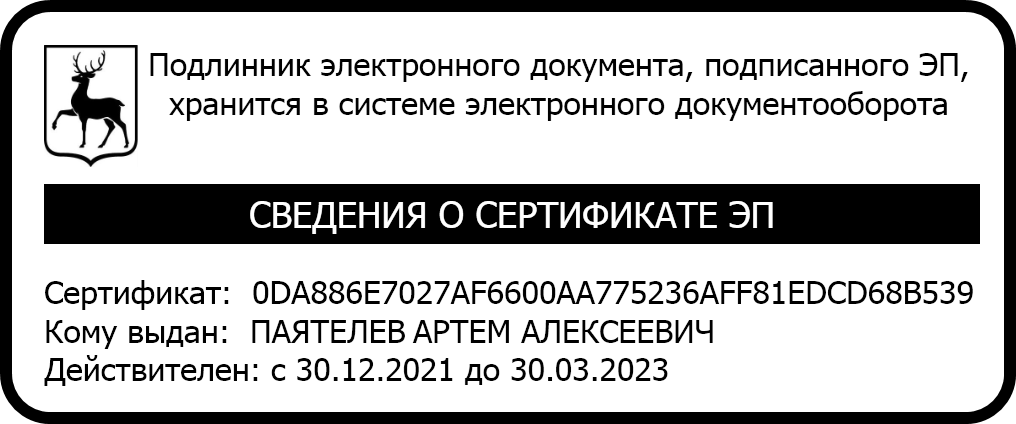 ПРИЛОЖЕНИЕ 1к Положению об оплате труда работников Муниципального автономного учреждения "Редакционно-издательский центр "Кулебакский металлист"Перечень и размер выплат компенсационного характера1. Выплаты за работу в условиях, отклоняющихся от нормальных1.1. Выплаты за работу в выходной или нерабочий праздничный день№	Перечень оснований	Размер выплат п/п1	Привлечения	работника	к	работе	в	В двойном размере.выходной или нерабочий праздничный день		По желанию работника, работавшего в выходной или нерабочий праздничный день,     ему	может	быть	предоставлен другой день отдыха. В этом случае работа в выходной или нерабочий праздничный день оплачивается в одинарном размере, а день отдыха оплате не подлежит.1.2. Выплаты за совмещении профессий (должностей) или исполнение обязанностей временно отсутствующего работникаПеречень оснований1. За совмещение профессий (должностей)Размер выплат, %До 50 % оклада по вакантной должности2. За исполнение обязанностей временно	В пределах месячного фонда оплаты труда отсутствующего работника без освобождения отсутствующего работникаот работы, определенной трудовым договоромПРИЛОЖЕНИЕ 2к Положению об оплате труда работников Муниципального автономного учреждения "Редакционно-издательский центр " Кулебакский металлист"Перечень показателей оценки для определения размера выплат стимулирующего характера за интенсивность и высокие результаты работы№	Должность п/пНаименование показателей оценки                      Размер выплат в процентах отоклада по занимаемой должности1.	Редактор отделаОбеспечение высокого литературного уровня газеты	15 посредством	редактирования	выпускаемых информационных     материалов	по     согласованию	савторами в объеме не менее 1 полосы формата А3 в месяцОперативная	подготовка	информационных	и	15 журналистских материалов в объеме не менее четырехполос формата А3 в месяцОбеспечение	достоверной	информацией	для	15 опубликованияПодготовка	статей	к	печати	на	высоком	15 профессиональном        художественном        уровне	с использованием разнообразных жанровых формОригинальность представляемых к печати материалов	102	Корреспондент Подготовка собственных	публикаций на высоком	20 профессиональном	художественном	уровне	с использованием разнообразных жанровых форм вобъеме не менее трех полос формата А3 в месяцОперативная	(без	нарушения	сроков)	подготовка	20 материалов для публикацииОбеспечение редактирования и подготовки	15 материалов внештатных авторов на качественномуровне в объеме не менее 1 полосы формата А3 в месяцОбеспечение	достоверной	информацией	для	15 опубликованияОригинальность представляемых к печати материалов	153	Фотокоррес-пондент210 10105	Корректор6	Дизайнер7	Менеджер по рекламеОбеспечение стилистической грамотности текстов	25Обеспечение орфографической и пунктуационной	25 грамотности текстовОбеспечение графического и лексического	27 единообразия различных элементов текстаОбеспечение качественной верстки текущих номеров	10 газетыОбеспечение художественного оформления публикаций	10Обеспечение высокого качества подготовки	10 рекламных модулей, способствующих привлечению рекламодателейОбеспечение выхода в срок рекламных модулей,	20 объявлений, поздравлений, соболезнований инекрологов на страницах газетыОбеспечение достоверной рекламной информацией для	20 опубликования в газетеСоблюдение основных принципов	16 клиентоориентированности (добросовестность в работе, понимание желаний рекламодателей, индивидуальныйподход к каждому клиенту)Обеспечение соблюдения требований российского	16 законодательства при публикации рекламы и платныхобъявлений8	Водитель__________________________Подготовка качественных собственных фотоматериалов15Оперативная (без нарушения сроков) подготовка собственных фотоматериалов10Оперативная (без нарушения сроков) подготовка (редактирование) прочих фотоматериалов, поступающих в редакцию104Оператор набораОбеспечение качественного набора текстов4Оператор набораОперативный (без нарушения сроков) набор текстов4Оператор набораНабор текстов повышенной сложности (рукопись, наличие формул, большое количество цифр, специальных терминов, пр.)Безопасная эксплуатация и своевременный ремонт автомобиля20Отсутствие нарушений правил дорожного движения20Сохранность автомобиля и имущества в нем15За своевременную доставку комплектов тиража газеты доставщикам.8